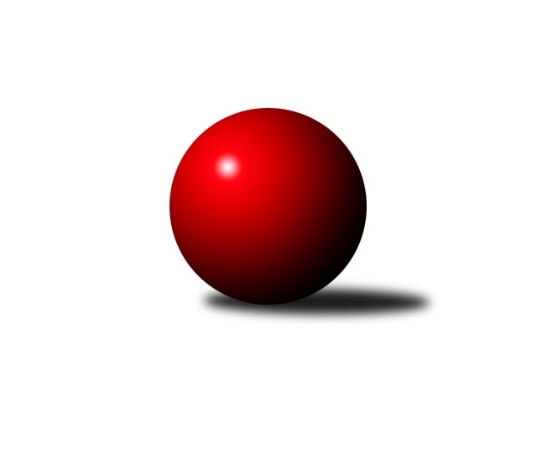 Č.7Ročník 2017/2018	27.4.2024 Krajský přebor OL 2017/2018Statistika 7. kolaTabulka družstev:		družstvo	záp	výh	rem	proh	skore	sety	průměr	body	plné	dorážka	chyby	1.	KK Jiskra Rýmařov ˝B˝	7	6	0	1	43.0 : 13.0 	(55.5 : 28.5)	2531	12	1753	778	39.7	2.	TJ Břidličná ˝A˝	6	3	2	1	29.0 : 19.0 	(44.0 : 28.0)	2528	8	1740	788	38.8	3.	Sokol Přemyslovice ˝B˝	7	4	0	3	30.5 : 25.5 	(45.5 : 38.5)	2420	8	1700	720	46.6	4.	KK Lipník nad Bečvou ˝A˝	7	4	0	3	27.0 : 29.0 	(41.5 : 42.5)	2428	8	1685	744	51.9	5.	TJ Horní Benešov ˝C˝	6	3	1	2	27.5 : 20.5 	(38.0 : 34.0)	2519	7	1735	783	43.8	6.	TJ Horní Benešov ˝D˝	7	3	1	3	28.0 : 28.0 	(35.5 : 48.5)	2432	7	1729	703	52	7.	KK Šumperk ˝C˝	6	3	0	3	26.0 : 22.0 	(35.0 : 37.0)	2483	6	1736	747	50.3	8.	TJ Spartak Přerov	6	3	0	3	22.0 : 26.0 	(29.5 : 42.5)	2388	6	1669	718	46.5	9.	KK Zábřeh  ˝C˝	6	2	0	4	20.0 : 28.0 	(36.5 : 35.5)	2438	4	1743	695	48.5	10.	SKK Jeseník ˝B˝	6	2	0	4	19.0 : 29.0 	(37.0 : 35.0)	2363	4	1654	708	49.3	11.	KS Moravský Beroun	6	0	0	6	8.0 : 40.0 	(22.0 : 50.0)	2443	0	1703	741	51.3Tabulka doma:		družstvo	záp	výh	rem	proh	skore	sety	průměr	body	maximum	minimum	1.	TJ Horní Benešov ˝D˝	4	3	1	0	23.0 : 9.0 	(26.5 : 21.5)	2509	7	2629	2438	2.	KK Jiskra Rýmařov ˝B˝	3	3	0	0	19.0 : 5.0 	(23.5 : 12.5)	2569	6	2637	2510	3.	Sokol Přemyslovice ˝B˝	4	3	0	1	19.0 : 13.0 	(26.5 : 21.5)	2518	6	2531	2504	4.	TJ Spartak Přerov	4	3	0	1	18.5 : 13.5 	(22.5 : 25.5)	2577	6	2641	2513	5.	KK Lipník nad Bečvou ˝A˝	4	3	0	1	17.0 : 15.0 	(22.5 : 25.5)	2366	6	2414	2326	6.	TJ Břidličná ˝A˝	3	2	1	0	17.0 : 7.0 	(23.0 : 13.0)	2442	5	2485	2412	7.	KK Šumperk ˝C˝	2	2	0	0	13.5 : 2.5 	(12.0 : 12.0)	2439	4	2490	2388	8.	KK Zábřeh  ˝C˝	2	2	0	0	12.0 : 4.0 	(13.5 : 10.5)	2522	4	2522	2521	9.	SKK Jeseník ˝B˝	3	2	0	1	14.0 : 10.0 	(22.0 : 14.0)	2485	4	2501	2457	10.	TJ Horní Benešov ˝C˝	3	1	0	2	10.5 : 13.5 	(16.5 : 19.5)	2510	2	2526	2498	11.	KS Moravský Beroun	3	0	0	3	5.0 : 19.0 	(10.0 : 26.0)	2420	0	2441	2381Tabulka venku:		družstvo	záp	výh	rem	proh	skore	sety	průměr	body	maximum	minimum	1.	KK Jiskra Rýmařov ˝B˝	4	3	0	1	24.0 : 8.0 	(32.0 : 16.0)	2522	6	2606	2462	2.	TJ Horní Benešov ˝C˝	3	2	1	0	17.0 : 7.0 	(21.5 : 14.5)	2521	5	2698	2384	3.	TJ Břidličná ˝A˝	3	1	1	1	12.0 : 12.0 	(21.0 : 15.0)	2557	3	2620	2481	4.	Sokol Přemyslovice ˝B˝	3	1	0	2	11.5 : 12.5 	(19.0 : 17.0)	2387	2	2519	2255	5.	KK Lipník nad Bečvou ˝A˝	3	1	0	2	10.0 : 14.0 	(19.0 : 17.0)	2449	2	2527	2389	6.	KK Šumperk ˝C˝	4	1	0	3	12.5 : 19.5 	(23.0 : 25.0)	2494	2	2536	2446	7.	TJ Spartak Přerov	2	0	0	2	3.5 : 12.5 	(7.0 : 17.0)	2293	0	2309	2277	8.	SKK Jeseník ˝B˝	3	0	0	3	5.0 : 19.0 	(15.0 : 21.0)	2322	0	2409	2226	9.	TJ Horní Benešov ˝D˝	3	0	0	3	5.0 : 19.0 	(9.0 : 27.0)	2407	0	2459	2316	10.	KS Moravský Beroun	3	0	0	3	3.0 : 21.0 	(12.0 : 24.0)	2451	0	2468	2431	11.	KK Zábřeh  ˝C˝	4	0	0	4	8.0 : 24.0 	(23.0 : 25.0)	2417	0	2479	2361Tabulka podzimní části:		družstvo	záp	výh	rem	proh	skore	sety	průměr	body	doma	venku	1.	KK Jiskra Rýmařov ˝B˝	7	6	0	1	43.0 : 13.0 	(55.5 : 28.5)	2531	12 	3 	0 	0 	3 	0 	1	2.	TJ Břidličná ˝A˝	6	3	2	1	29.0 : 19.0 	(44.0 : 28.0)	2528	8 	2 	1 	0 	1 	1 	1	3.	Sokol Přemyslovice ˝B˝	7	4	0	3	30.5 : 25.5 	(45.5 : 38.5)	2420	8 	3 	0 	1 	1 	0 	2	4.	KK Lipník nad Bečvou ˝A˝	7	4	0	3	27.0 : 29.0 	(41.5 : 42.5)	2428	8 	3 	0 	1 	1 	0 	2	5.	TJ Horní Benešov ˝C˝	6	3	1	2	27.5 : 20.5 	(38.0 : 34.0)	2519	7 	1 	0 	2 	2 	1 	0	6.	TJ Horní Benešov ˝D˝	7	3	1	3	28.0 : 28.0 	(35.5 : 48.5)	2432	7 	3 	1 	0 	0 	0 	3	7.	KK Šumperk ˝C˝	6	3	0	3	26.0 : 22.0 	(35.0 : 37.0)	2483	6 	2 	0 	0 	1 	0 	3	8.	TJ Spartak Přerov	6	3	0	3	22.0 : 26.0 	(29.5 : 42.5)	2388	6 	3 	0 	1 	0 	0 	2	9.	KK Zábřeh  ˝C˝	6	2	0	4	20.0 : 28.0 	(36.5 : 35.5)	2438	4 	2 	0 	0 	0 	0 	4	10.	SKK Jeseník ˝B˝	6	2	0	4	19.0 : 29.0 	(37.0 : 35.0)	2363	4 	2 	0 	1 	0 	0 	3	11.	KS Moravský Beroun	6	0	0	6	8.0 : 40.0 	(22.0 : 50.0)	2443	0 	0 	0 	3 	0 	0 	3Tabulka jarní části:		družstvo	záp	výh	rem	proh	skore	sety	průměr	body	doma	venku	1.	KK Jiskra Rýmařov ˝B˝	0	0	0	0	0.0 : 0.0 	(0.0 : 0.0)	0	0 	0 	0 	0 	0 	0 	0 	2.	TJ Spartak Přerov	0	0	0	0	0.0 : 0.0 	(0.0 : 0.0)	0	0 	0 	0 	0 	0 	0 	0 	3.	KS Moravský Beroun	0	0	0	0	0.0 : 0.0 	(0.0 : 0.0)	0	0 	0 	0 	0 	0 	0 	0 	4.	TJ Břidličná ˝A˝	0	0	0	0	0.0 : 0.0 	(0.0 : 0.0)	0	0 	0 	0 	0 	0 	0 	0 	5.	TJ Horní Benešov ˝D˝	0	0	0	0	0.0 : 0.0 	(0.0 : 0.0)	0	0 	0 	0 	0 	0 	0 	0 	6.	Sokol Přemyslovice ˝B˝	0	0	0	0	0.0 : 0.0 	(0.0 : 0.0)	0	0 	0 	0 	0 	0 	0 	0 	7.	SKK Jeseník ˝B˝	0	0	0	0	0.0 : 0.0 	(0.0 : 0.0)	0	0 	0 	0 	0 	0 	0 	0 	8.	KK Zábřeh  ˝C˝	0	0	0	0	0.0 : 0.0 	(0.0 : 0.0)	0	0 	0 	0 	0 	0 	0 	0 	9.	TJ Horní Benešov ˝C˝	0	0	0	0	0.0 : 0.0 	(0.0 : 0.0)	0	0 	0 	0 	0 	0 	0 	0 	10.	KK Lipník nad Bečvou ˝A˝	0	0	0	0	0.0 : 0.0 	(0.0 : 0.0)	0	0 	0 	0 	0 	0 	0 	0 	11.	KK Šumperk ˝C˝	0	0	0	0	0.0 : 0.0 	(0.0 : 0.0)	0	0 	0 	0 	0 	0 	0 	0 Zisk bodů pro družstvo:		jméno hráče	družstvo	body	zápasy	v %	dílčí body	sety	v %	1.	Lukáš Horňák 	KK Zábřeh  ˝C˝ 	7	/	7	(100%)	10	/	14	(71%)	2.	Michal Davidík 	KK Jiskra Rýmařov ˝B˝ 	5	/	5	(100%)	8	/	10	(80%)	3.	Romana Valová 	KK Jiskra Rýmařov ˝B˝ 	5	/	6	(83%)	10.5	/	12	(88%)	4.	Barbora Bártková 	TJ Horní Benešov ˝C˝ 	5	/	6	(83%)	9.5	/	12	(79%)	5.	Martin Mikeska 	KK Jiskra Rýmařov ˝B˝ 	5	/	6	(83%)	8.5	/	12	(71%)	6.	Leopold Jašek 	-- volný los -- 	5	/	7	(71%)	10	/	14	(71%)	7.	Petr Hendrych 	KK Lipník nad Bečvou ˝A˝ 	4.5	/	6	(75%)	7.5	/	12	(63%)	8.	Jaromír Hendrych st. 	TJ Horní Benešov ˝D˝ 	4.5	/	6	(75%)	7.5	/	12	(63%)	9.	Ján Ludrovský 	KK Šumperk ˝C˝ 	4.5	/	6	(75%)	7	/	12	(58%)	10.	Ivo Mrhal ml. ml.	TJ Břidličná ˝A˝ 	4.5	/	7	(64%)	8.5	/	14	(61%)	11.	Antonín Sochor 	KK Jiskra Rýmařov ˝B˝ 	4	/	4	(100%)	7	/	8	(88%)	12.	Pavel Košťál 	KK Šumperk ˝C˝ 	4	/	4	(100%)	6	/	8	(75%)	13.	Josef Veselý 	TJ Břidličná ˝A˝ 	4	/	5	(80%)	6	/	10	(60%)	14.	Rostislav Petřík 	TJ Spartak Přerov 	4	/	6	(67%)	9	/	12	(75%)	15.	Jana Ovčačíková 	KK Jiskra Rýmařov ˝B˝ 	4	/	6	(67%)	7.5	/	12	(63%)	16.	Jiří Kohoutek 	TJ Spartak Přerov 	4	/	6	(67%)	7.5	/	12	(63%)	17.	Jiří Polášek 	KK Jiskra Rýmařov ˝B˝ 	4	/	6	(67%)	7	/	12	(58%)	18.	Zdeněk Černý 	TJ Horní Benešov ˝C˝ 	4	/	6	(67%)	7	/	12	(58%)	19.	Miroslav Mrkos 	KK Šumperk ˝C˝ 	4	/	6	(67%)	6	/	12	(50%)	20.	Petra Rozsypalová 	SKK Jeseník ˝B˝ 	4	/	7	(57%)	9.5	/	14	(68%)	21.	Petra Rozsypalová ml. 	SKK Jeseník ˝B˝ 	4	/	7	(57%)	9	/	14	(64%)	22.	Milan Smékal 	Sokol Přemyslovice ˝B˝ 	4	/	7	(57%)	7.5	/	14	(54%)	23.	Miroslav Ondrouch 	Sokol Přemyslovice ˝B˝ 	4	/	7	(57%)	7.5	/	14	(54%)	24.	Zdeněk Fiury st. st.	TJ Břidličná ˝A˝ 	4	/	7	(57%)	7	/	14	(50%)	25.	Jiří Kropáč 	-- volný los -- 	4	/	7	(57%)	7	/	14	(50%)	26.	Michael Dostál 	TJ Horní Benešov ˝C˝ 	4	/	7	(57%)	6.5	/	14	(46%)	27.	Zdeněk Kment 	TJ Horní Benešov ˝D˝ 	4	/	7	(57%)	6.5	/	14	(46%)	28.	Tomáš Zatloukal 	Sokol Přemyslovice ˝B˝ 	4	/	7	(57%)	6	/	14	(43%)	29.	Jan Tögel 	-- volný los -- 	4	/	7	(57%)	6	/	14	(43%)	30.	Jiří Kankovský 	Sokol Přemyslovice ˝B˝ 	3.5	/	7	(50%)	8	/	14	(57%)	31.	Martin Pěnička 	KK Zábřeh  ˝C˝ 	3.5	/	7	(50%)	8	/	14	(57%)	32.	Ludmila Mederová 	KK Šumperk ˝C˝ 	3.5	/	7	(50%)	7	/	14	(50%)	33.	Zdeňka Habartová 	TJ Horní Benešov ˝C˝ 	3.5	/	7	(50%)	6	/	14	(43%)	34.	Pavla Hendrychová 	TJ Horní Benešov ˝D˝ 	3	/	3	(100%)	3	/	6	(50%)	35.	Zdeněk Fiury ml. ml.	TJ Břidličná ˝A˝ 	3	/	4	(75%)	7	/	8	(88%)	36.	Michal Blažek 	TJ Horní Benešov ˝D˝ 	3	/	4	(75%)	5	/	8	(63%)	37.	Josef Krajzinger 	-- volný los -- 	3	/	5	(60%)	6.5	/	10	(65%)	38.	Lukáš Vybíral 	Sokol Přemyslovice ˝B˝ 	3	/	5	(60%)	6	/	10	(60%)	39.	Tomáš Fiury 	TJ Břidličná ˝A˝ 	3	/	5	(60%)	5	/	10	(50%)	40.	Petr Chlachula 	KK Jiskra Rýmařov ˝B˝ 	3	/	5	(60%)	5	/	10	(50%)	41.	Martin Holas 	TJ Spartak Přerov 	3	/	5	(60%)	4	/	10	(40%)	42.	Miloslav Petrů 	TJ Horní Benešov ˝C˝ 	3	/	7	(43%)	6.5	/	14	(46%)	43.	Jan Lenhart 	TJ Spartak Přerov 	3	/	7	(43%)	4	/	14	(29%)	44.	Jaroslav Koppa 	KK Lipník nad Bečvou ˝A˝ 	2.5	/	4	(63%)	4.5	/	8	(56%)	45.	Martin Zavacký 	SKK Jeseník ˝B˝ 	2	/	2	(100%)	4	/	4	(100%)	46.	Richard Štětka 	KK Lipník nad Bečvou ˝A˝ 	2	/	2	(100%)	4	/	4	(100%)	47.	Josef Grulich 	Sokol Přemyslovice ˝B˝ 	2	/	2	(100%)	4	/	4	(100%)	48.	Zdeněk Grulich 	Sokol Přemyslovice ˝B˝ 	2	/	2	(100%)	3	/	4	(75%)	49.	Kateřina Petková 	KK Šumperk ˝C˝ 	2	/	2	(100%)	2	/	4	(50%)	50.	Michal Rašťák 	TJ Horní Benešov ˝C˝ 	2	/	3	(67%)	3	/	6	(50%)	51.	Olga Ollingerová 	KK Zábřeh  ˝C˝ 	2	/	4	(50%)	6	/	8	(75%)	52.	Jiří Srovnal 	KK Zábřeh  ˝C˝ 	2	/	4	(50%)	5	/	8	(63%)	53.	Miroslav Setinský 	SKK Jeseník ˝B˝ 	2	/	5	(40%)	6	/	10	(60%)	54.	Miroslav Adámek 	KK Šumperk ˝C˝ 	2	/	5	(40%)	6	/	10	(60%)	55.	Vilém Berger 	TJ Břidličná ˝A˝ 	2	/	5	(40%)	6	/	10	(60%)	56.	Vilém Zeiner 	KK Lipník nad Bečvou ˝A˝ 	2	/	5	(40%)	5	/	10	(50%)	57.	Eva Hradilová 	KK Lipník nad Bečvou ˝A˝ 	2	/	5	(40%)	4.5	/	10	(45%)	58.	Libuše Mrázová 	-- volný los -- 	2	/	5	(40%)	3.5	/	10	(35%)	59.	Josef Šindler 	TJ Horní Benešov ˝D˝ 	2	/	5	(40%)	3.5	/	10	(35%)	60.	Libor Daňa 	TJ Spartak Přerov 	2	/	5	(40%)	3.5	/	10	(35%)	61.	Martin Sekanina 	KK Lipník nad Bečvou ˝A˝ 	2	/	5	(40%)	3	/	10	(30%)	62.	Karel Kučera 	SKK Jeseník ˝B˝ 	2	/	6	(33%)	7	/	12	(58%)	63.	Jaroslav Pěcha 	KK Lipník nad Bečvou ˝A˝ 	2	/	6	(33%)	6	/	12	(50%)	64.	Jana Fousková 	SKK Jeseník ˝B˝ 	2	/	6	(33%)	4.5	/	12	(38%)	65.	Jan Semrád 	KK Šumperk ˝C˝ 	2	/	6	(33%)	4	/	12	(33%)	66.	Ivo Mrhal st.	KS Moravský Beroun  	2	/	6	(33%)	4	/	12	(33%)	67.	Petr Otáhal 	KS Moravský Beroun  	2	/	7	(29%)	6	/	14	(43%)	68.	Alena Machalíčková 	-- volný los -- 	2	/	7	(29%)	5	/	14	(36%)	69.	Zdeněk Chmela ml. ml.	KS Moravský Beroun  	2	/	7	(29%)	5	/	14	(36%)	70.	Čestmír Řepka 	KS Moravský Beroun  	2	/	7	(29%)	4	/	14	(29%)	71.	Jiří Večeřa 	TJ Břidličná ˝A˝ 	1.5	/	3	(50%)	4	/	6	(67%)	72.	Jiří Okleštěk 	KK Zábřeh  ˝C˝ 	1.5	/	4	(38%)	3	/	8	(38%)	73.	Alena Vrbová 	SKK Jeseník ˝B˝ 	1	/	1	(100%)	2	/	2	(100%)	74.	Petr Kozák 	TJ Horní Benešov ˝C˝ 	1	/	1	(100%)	2	/	2	(100%)	75.	Leoš Řepka ml. 	TJ Břidličná ˝A˝ 	1	/	1	(100%)	2	/	2	(100%)	76.	Luboš Brouček 	SKK Jeseník ˝B˝ 	1	/	1	(100%)	1	/	2	(50%)	77.	Marek Hampl 	KK Jiskra Rýmařov ˝B˝ 	1	/	1	(100%)	1	/	2	(50%)	78.	Ladislav Mandák 	KK Lipník nad Bečvou ˝A˝ 	1	/	1	(100%)	1	/	2	(50%)	79.	Jiří Procházka 	TJ Břidličná ˝A˝ 	1	/	1	(100%)	1	/	2	(50%)	80.	Václav Čamek 	KK Zábřeh  ˝C˝ 	1	/	2	(50%)	3	/	4	(75%)	81.	Eva Zdražilová 	TJ Horní Benešov ˝C˝ 	1	/	2	(50%)	2	/	4	(50%)	82.	František Langer 	KK Zábřeh  ˝C˝ 	1	/	3	(33%)	3	/	6	(50%)	83.	Daniel Krchov 	KS Moravský Beroun  	1	/	3	(33%)	3	/	6	(50%)	84.	Tomáš Pěnička 	KK Zábřeh  ˝C˝ 	1	/	3	(33%)	2	/	6	(33%)	85.	Hana Kropáčová 	-- volný los -- 	1	/	3	(33%)	2	/	6	(33%)	86.	Vlastimila Kolářová 	KK Lipník nad Bečvou ˝A˝ 	1	/	4	(25%)	3.5	/	8	(44%)	87.	Václav Pumprla 	TJ Spartak Přerov 	1	/	4	(25%)	3	/	8	(38%)	88.	Tomáš Zbořil 	TJ Horní Benešov ˝D˝ 	1	/	4	(25%)	2	/	8	(25%)	89.	Radomila Janoudová 	SKK Jeseník ˝B˝ 	1	/	5	(20%)	2	/	10	(20%)	90.	Miloslav Krchov 	KS Moravský Beroun  	1	/	5	(20%)	2	/	10	(20%)	91.	Zdeněk Smrža 	TJ Horní Benešov ˝D˝ 	1	/	6	(17%)	3	/	12	(25%)	92.	Libor Příhoda 	KK Šumperk ˝C˝ 	1	/	6	(17%)	3	/	12	(25%)	93.	Zdeněk Chmela st. st.	KS Moravský Beroun  	1	/	7	(14%)	5	/	14	(36%)	94.	Miroslav Bodanský 	KK Zábřeh  ˝C˝ 	1	/	7	(14%)	3	/	14	(21%)	95.	Michal Oščádal 	Sokol Přemyslovice ˝B˝ 	0	/	1	(0%)	1	/	2	(50%)	96.	Leoš Řepka 	TJ Břidličná ˝A˝ 	0	/	1	(0%)	1	/	2	(50%)	97.	Anna Dosedělová 	TJ Břidličná ˝A˝ 	0	/	1	(0%)	1	/	2	(50%)	98.	Petr Hájek 	Sokol Přemyslovice ˝B˝ 	0	/	1	(0%)	1	/	2	(50%)	99.	Miloslav Kovář 	SKK Jeseník ˝B˝ 	0	/	1	(0%)	0	/	2	(0%)	100.	Jana Kulhánková 	KK Lipník nad Bečvou ˝A˝ 	0	/	1	(0%)	0	/	2	(0%)	101.	Milan Dostál 	TJ Spartak Přerov 	0	/	1	(0%)	0	/	2	(0%)	102.	Pavel Veselka 	TJ Břidličná ˝A˝ 	0	/	1	(0%)	0	/	2	(0%)	103.	Zdeněk Žanda 	TJ Horní Benešov ˝D˝ 	0	/	2	(0%)	2	/	4	(50%)	104.	Hana Pethsová 	TJ Horní Benešov ˝C˝ 	0	/	2	(0%)	1.5	/	4	(38%)	105.	Michal Symerský 	TJ Spartak Přerov 	0	/	2	(0%)	1.5	/	4	(38%)	106.	Zbyněk Tesař 	TJ Horní Benešov ˝D˝ 	0	/	2	(0%)	0	/	4	(0%)	107.	Michal Mainuš 	KK Lipník nad Bečvou ˝A˝ 	0	/	3	(0%)	2.5	/	6	(42%)	108.	Milan Dvorský 	Sokol Přemyslovice ˝B˝ 	0	/	3	(0%)	1.5	/	6	(25%)	109.	Michal Ihnát 	KK Jiskra Rýmařov ˝B˝ 	0	/	3	(0%)	1	/	6	(17%)	110.	Viktor Bartošík 	TJ Spartak Přerov 	0	/	6	(0%)	1	/	12	(8%)Průměry na kuželnách:		kuželna	průměr	plné	dorážka	chyby	výkon na hráče	1.	TJ Spartak Přerov, 1-6	2553	1779	773	47.1	(425.5)	2.	KK Jiskra Rýmařov, 1-4	2516	1761	754	45.2	(419.4)	3.	KK Zábřeh, 1-4	2508	1734	774	46.3	(418.1)	4.	 Horní Benešov, 1-4	2497	1730	766	48.4	(416.2)	5.	HKK Olomouc, 1-8	2484	1751	732	42.0	(414.0)	6.	KS Moravský Beroun, 1-2	2480	1716	763	48.9	(413.3)	7.	Sokol Přemyslovice, 1-4	2477	1741	736	48.4	(413.0)	8.	SKK Jeseník, 1-4	2452	1707	744	41.4	(408.7)	9.	KK Šumperk, 1-4	2408	1706	702	51.7	(401.5)	10.	TJ Kovohutě Břidličná, 1-2	2373	1657	715	45.0	(395.6)	11.	KK Lipník nad Bečvou, 1-2	2357	1638	719	48.4	(393.0)Nejlepší výkony na kuželnách:TJ Spartak Přerov, 1-6TJ Horní Benešov ˝C˝	2698	7. kolo	Zdeněk Černý 	TJ Horní Benešov ˝C˝	475	7. koloTJ Spartak Přerov	2641	7. kolo	Martin Holas 	TJ Spartak Přerov	474	5. koloTJ Spartak Přerov	2591	5. kolo	Rostislav Petřík 	TJ Spartak Přerov	470	3. koloTJ Spartak Přerov	2562	1. kolo	Pavel Košťál 	KK Šumperk ˝C˝	470	5. koloTJ Spartak Přerov	2513	3. kolo	Rostislav Petřík 	TJ Spartak Přerov	465	5. koloKK Šumperk ˝C˝	2512	5. kolo	Václav Pumprla 	TJ Spartak Přerov	464	7. koloKK Jiskra Rýmařov ˝B˝	2462	3. kolo	Michael Dostál 	TJ Horní Benešov ˝C˝	464	7. koloTJ Horní Benešov ˝D˝	2445	1. kolo	Miloslav Petrů 	TJ Horní Benešov ˝C˝	463	7. kolo		. kolo	Barbora Bártková 	TJ Horní Benešov ˝C˝	456	7. kolo		. kolo	Rostislav Petřík 	TJ Spartak Přerov	453	1. koloKK Jiskra Rýmařov, 1-4KK Jiskra Rýmařov ˝B˝	2637	4. kolo	Antonín Sochor 	KK Jiskra Rýmařov ˝B˝	499	4. koloKK Jiskra Rýmařov ˝B˝	2561	6. kolo	Josef Šindler 	TJ Horní Benešov ˝D˝	468	6. koloKK Jiskra Rýmařov ˝B˝	2510	2. kolo	Antonín Sochor 	KK Jiskra Rýmařov ˝B˝	456	2. koloKS Moravský Beroun 	2468	4. kolo	Jiří Srovnal 	KK Zábřeh  ˝C˝	450	2. koloKK Zábřeh  ˝C˝	2462	2. kolo	Michal Davidík 	KK Jiskra Rýmařov ˝B˝	445	6. koloTJ Horní Benešov ˝D˝	2459	6. kolo	Romana Valová 	KK Jiskra Rýmařov ˝B˝	439	4. kolo		. kolo	Michal Davidík 	KK Jiskra Rýmařov ˝B˝	437	4. kolo		. kolo	Čestmír Řepka 	KS Moravský Beroun 	434	4. kolo		. kolo	Jiří Polášek 	KK Jiskra Rýmařov ˝B˝	433	4. kolo		. kolo	Jana Ovčačíková 	KK Jiskra Rýmařov ˝B˝	431	6. koloKK Zábřeh, 1-4KK Zábřeh  ˝C˝	2590	5. kolo	Václav Čamek 	KK Zábřeh  ˝C˝	471	5. koloKK Zábřeh  ˝C˝	2522	3. kolo	Lukáš Horňák 	KK Zábřeh  ˝C˝	461	1. koloKK Zábřeh  ˝C˝	2521	1. kolo	Jaroslav Pěcha 	KK Lipník nad Bečvou ˝A˝	460	1. kolo-- volný los --	2507	5. kolo	Lukáš Horňák 	KK Zábřeh  ˝C˝	456	5. koloTJ Břidličná ˝A˝	2481	3. kolo	Martin Pěnička 	KK Zábřeh  ˝C˝	451	5. koloKK Lipník nad Bečvou ˝A˝	2431	1. kolo	Martin Pěnička 	KK Zábřeh  ˝C˝	449	3. kolo		. kolo	Martin Sekanina 	KK Lipník nad Bečvou ˝A˝	437	1. kolo		. kolo	Leopold Jašek 	-- volný los --	437	5. kolo		. kolo	Lukáš Horňák 	KK Zábřeh  ˝C˝	436	3. kolo		. kolo	Martin Pěnička 	KK Zábřeh  ˝C˝	435	1. kolo Horní Benešov, 1-4TJ Horní Benešov ˝D˝	2629	7. kolo	Zdeněk Fiury ml. ml.	TJ Břidličná ˝A˝	500	7. koloTJ Břidličná ˝A˝	2620	7. kolo	Michal Davidík 	KK Jiskra Rýmařov ˝B˝	486	1. koloKK Jiskra Rýmařov ˝B˝	2606	1. kolo	Ján Ludrovský 	KK Šumperk ˝C˝	479	3. koloKK Šumperk ˝C˝	2536	3. kolo	Josef Šindler 	TJ Horní Benešov ˝D˝	478	7. koloTJ Horní Benešov ˝C˝	2526	6. kolo	Lukáš Horňák 	KK Zábřeh  ˝C˝	470	6. koloTJ Horní Benešov ˝C˝	2507	3. kolo	Čestmír Řepka 	KS Moravský Beroun 	463	2. koloTJ Horní Benešov ˝C˝	2498	1. kolo	Barbora Bártková 	TJ Horní Benešov ˝C˝	456	1. koloTJ Horní Benešov ˝D˝	2489	4. kolo	Martin Mikeska 	KK Jiskra Rýmařov ˝B˝	456	1. koloTJ Horní Benešov ˝D˝	2480	2. kolo	Miroslav Setinský 	SKK Jeseník ˝B˝	455	4. koloKK Zábřeh  ˝C˝	2479	6. kolo	Michal Blažek 	TJ Horní Benešov ˝D˝	453	7. koloHKK Olomouc, 1-8-- volný los --	2570	4. kolo	Michael Dostál 	TJ Horní Benešov ˝C˝	465	4. kolo-- volný los --	2513	6. kolo	Alena Machalíčková 	-- volný los --	447	4. koloTJ Horní Benešov ˝C˝	2507	4. kolo	Leopold Jašek 	-- volný los --	447	4. kolo-- volný los --	2447	1. kolo	Josef Krajzinger 	-- volný los --	446	1. koloTJ Spartak Přerov	2436	6. kolo	Petr Kozák 	TJ Horní Benešov ˝C˝	445	4. koloTJ Břidličná ˝A˝	2431	1. kolo	Jan Tögel 	-- volný los --	442	6. kolo		. kolo	Jan Tögel 	-- volný los --	441	4. kolo		. kolo	Jan Lenhart 	TJ Spartak Přerov	437	6. kolo		. kolo	Michal Symerský 	TJ Spartak Přerov	436	6. kolo		. kolo	Zdeněk Černý 	TJ Horní Benešov ˝C˝	436	4. koloKS Moravský Beroun, 1-2TJ Břidličná ˝A˝	2571	5. kolo	Tomáš Fiury 	TJ Břidličná ˝A˝	484	5. koloKK Lipník nad Bečvou ˝A˝	2527	3. kolo	Zdeněk Grulich 	Sokol Přemyslovice ˝B˝	463	1. koloSokol Přemyslovice ˝B˝	2519	1. kolo	Jiří Kropáč 	-- volný los --	455	7. koloKS Moravský Beroun 	2499	7. kolo	Richard Štětka 	KK Lipník nad Bečvou ˝A˝	451	3. kolo-- volný los --	2465	7. kolo	Zdeněk Chmela st. st.	KS Moravský Beroun 	449	3. koloKS Moravský Beroun 	2441	1. kolo	Ivo Mrhal st.	KS Moravský Beroun 	440	7. koloKS Moravský Beroun 	2437	5. kolo	Ivo Mrhal ml. ml.	TJ Břidličná ˝A˝	439	5. koloKS Moravský Beroun 	2381	3. kolo	Jiří Kankovský 	Sokol Přemyslovice ˝B˝	437	1. kolo		. kolo	Ivo Mrhal st.	KS Moravský Beroun 	435	1. kolo		. kolo	Petr Hendrych 	KK Lipník nad Bečvou ˝A˝	434	3. koloSokol Přemyslovice, 1-4KK Jiskra Rýmařov ˝B˝	2544	5. kolo	Miroslav Ondrouch 	Sokol Přemyslovice ˝B˝	454	3. koloSokol Přemyslovice ˝B˝	2531	3. kolo	Josef Grulich 	Sokol Přemyslovice ˝B˝	451	2. koloSokol Přemyslovice ˝B˝	2518	5. kolo	Zdeněk Grulich 	Sokol Přemyslovice ˝B˝	450	7. koloSokol Přemyslovice ˝B˝	2518	2. kolo	Milan Smékal 	Sokol Přemyslovice ˝B˝	444	7. koloSokol Přemyslovice ˝B˝	2504	7. kolo	Josef Grulich 	Sokol Přemyslovice ˝B˝	440	3. koloKK Šumperk ˝C˝	2482	7. kolo	Miroslav Mrkos 	KK Šumperk ˝C˝	436	7. koloSKK Jeseník ˝B˝	2409	2. kolo	Jiří Polášek 	KK Jiskra Rýmařov ˝B˝	435	5. koloTJ Horní Benešov ˝D˝	2316	3. kolo	Tomáš Zatloukal 	Sokol Přemyslovice ˝B˝	432	2. kolo		. kolo	Miroslav Ondrouch 	Sokol Přemyslovice ˝B˝	430	5. kolo		. kolo	Jana Fousková 	SKK Jeseník ˝B˝	430	2. koloSKK Jeseník, 1-4SKK Jeseník ˝B˝	2501	1. kolo	Zdeněk Černý 	TJ Horní Benešov ˝C˝	454	5. koloSKK Jeseník ˝B˝	2498	7. kolo	Leopold Jašek 	-- volný los --	450	3. koloTJ Horní Benešov ˝C˝	2482	5. kolo	Miroslav Setinský 	SKK Jeseník ˝B˝	445	5. koloSKK Jeseník ˝B˝	2466	3. kolo	Petra Rozsypalová ml. 	SKK Jeseník ˝B˝	440	7. koloSKK Jeseník ˝B˝	2457	5. kolo	Petra Rozsypalová ml. 	SKK Jeseník ˝B˝	436	1. koloKK Šumperk ˝C˝	2446	1. kolo	Martin Zavacký 	SKK Jeseník ˝B˝	435	7. kolo-- volný los --	2399	3. kolo	Miroslav Setinský 	SKK Jeseník ˝B˝	430	3. koloKK Zábřeh  ˝C˝	2367	7. kolo	Karel Kučera 	SKK Jeseník ˝B˝	430	3. kolo		. kolo	Petra Rozsypalová 	SKK Jeseník ˝B˝	428	1. kolo		. kolo	Ján Ludrovský 	KK Šumperk ˝C˝	427	1. koloKK Šumperk, 1-4KK Šumperk ˝C˝	2490	6. kolo	Petr Otáhal 	KS Moravský Beroun 	439	6. koloKS Moravský Beroun 	2454	6. kolo	Kateřina Petková 	KK Šumperk ˝C˝	436	4. kolo-- volný los --	2391	2. kolo	Leopold Jašek 	-- volný los --	432	2. koloKK Šumperk ˝C˝	2388	4. kolo	Jan Tögel 	-- volný los --	431	2. koloKK Šumperk ˝C˝	2369	2. kolo	Libor Příhoda 	KK Šumperk ˝C˝	428	6. koloKK Zábřeh  ˝C˝	2361	4. kolo	Pavel Košťál 	KK Šumperk ˝C˝	425	6. kolo		. kolo	Lukáš Horňák 	KK Zábřeh  ˝C˝	422	4. kolo		. kolo	Ludmila Mederová 	KK Šumperk ˝C˝	419	6. kolo		. kolo	Kateřina Petková 	KK Šumperk ˝C˝	418	6. kolo		. kolo	Ján Ludrovský 	KK Šumperk ˝C˝	415	2. koloTJ Kovohutě Břidličná, 1-2TJ Břidličná ˝A˝	2485	4. kolo	Zdeněk Fiury ml. ml.	TJ Břidličná ˝A˝	462	2. koloTJ Břidličná ˝A˝	2428	6. kolo	Leoš Řepka ml. 	TJ Břidličná ˝A˝	440	6. koloTJ Břidličná ˝A˝	2412	2. kolo	Josef Veselý 	TJ Břidličná ˝A˝	435	4. koloTJ Horní Benešov ˝C˝	2384	2. kolo	Martin Holas 	TJ Spartak Přerov	432	4. koloTJ Spartak Přerov	2277	4. kolo	Barbora Bártková 	TJ Horní Benešov ˝C˝	431	2. koloSokol Přemyslovice ˝B˝	2255	6. kolo	Tomáš Fiury 	TJ Břidličná ˝A˝	426	4. kolo		. kolo	Leoš Řepka 	TJ Břidličná ˝A˝	420	4. kolo		. kolo	Jiří Večeřa 	TJ Břidličná ˝A˝	415	6. kolo		. kolo	Zdeněk Fiury ml. ml.	TJ Břidličná ˝A˝	413	4. kolo		. kolo	Josef Veselý 	TJ Břidličná ˝A˝	406	6. koloKK Lipník nad Bečvou, 1-2KK Jiskra Rýmařov ˝B˝	2475	7. kolo	Petr Hendrych 	KK Lipník nad Bečvou ˝A˝	440	4. koloKK Lipník nad Bečvou ˝A˝	2414	4. kolo	Jiří Kankovský 	Sokol Přemyslovice ˝B˝	440	4. koloKK Lipník nad Bečvou ˝A˝	2398	2. kolo	Jaroslav Koppa 	KK Lipník nad Bečvou ˝A˝	436	4. koloSokol Přemyslovice ˝B˝	2388	4. kolo	Richard Štětka 	KK Lipník nad Bečvou ˝A˝	434	2. koloKK Lipník nad Bečvou ˝A˝	2327	7. kolo	Michal Davidík 	KK Jiskra Rýmařov ˝B˝	427	7. koloKK Lipník nad Bečvou ˝A˝	2326	6. kolo	Vlastimila Kolářová 	KK Lipník nad Bečvou ˝A˝	426	2. koloTJ Spartak Přerov	2309	2. kolo	Libor Daňa 	TJ Spartak Přerov	423	2. koloSKK Jeseník ˝B˝	2226	6. kolo	Jaroslav Koppa 	KK Lipník nad Bečvou ˝A˝	423	2. kolo		. kolo	Marek Hampl 	KK Jiskra Rýmařov ˝B˝	422	7. kolo		. kolo	Jiří Polášek 	KK Jiskra Rýmařov ˝B˝	419	7. koloČetnost výsledků:	8.0 : 0.0	1x	7.0 : 1.0	7x	6.5 : 1.5	1x	6.0 : 2.0	12x	5.5 : 2.5	4x	5.0 : 3.0	5x	4.0 : 4.0	2x	3.0 : 5.0	2x	2.0 : 6.0	4x	1.0 : 7.0	3x	0.0 : 8.0	1x